Проектировщик систем ОВиК,ВК,НВК,ТС,ИТП.Высшее – СПБГАСУ  2005-2010Инженер ПГС.За время обучения неоднократно стажировался в центрах повышения квалификации Autodesk. Владею всеми необходимыми современными программами для проектирования и расчета спецификаций. [ОАО «ЛЕННИИПРОЕКТ»]2010 –2016Проектирование инженерных систем (отопление, вентиляция, кондиционирование, дымоудаление) - стадия П и РД;Предпроектное обследование объектов;Выполнение расчетов и подбор оборудования;Выдача заданий смежным отделам;Прохождение экспертизы и иных согласований при необходимости;Взаимодействие со службой заказчика, строительными организациями; Проверка на соответствие проектных решений действующим нормативным документам по проектированию и строительству.Стажировка | Autodesk thechnology center2008 –2009Лубин николай гаврилович 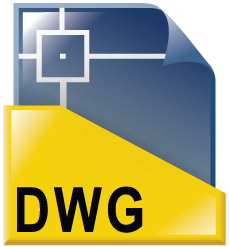 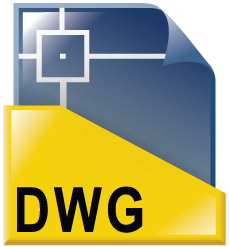    Москва  |  +79311113406    Nikolay_lubin@dwg-ov.ru  (Фрилансер)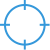 Цель/желаемая должность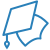 Образование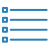 ОПЫТ работы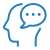 НавыкиAutocad | MS office | MagiCAD | BIM technology| Revit |BIM 360